MiamiDuración: 5 días 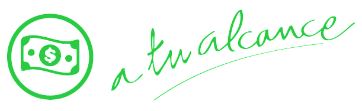 Llegadas: diarias, 1 de febrero al 23 de diciembre 2024Mínimo 2 pasajeros.Servicios compartidos. Día 1.- MiamiBienvenido a la ciudad de Miami. Traslado al hotel. Tiempo libre para explorar la ciudad. Check-in empieza a las 16:00 horas. En caso de llegar más temprano, es posible guardar su equipaje en el hotel y aprovechar la ciudad hasta que su habitación esté lista. Alojamiento.Día 2.- MiamiDescubrirá los lugares más emblemáticos de Miami. Desde Miami Beach a la Pequeña Habana, un majestuoso paisaje urbano y tropical de esta ciudad única. Ocean Drive es la viva imagen del Miami que todo el mundo se imagina. Si hay algo que caracteriza a Miami Beach son los casi 1.000 edificios de estilo Art Decó que hay en sus calles. Artesanos de puros, el aroma de café y los restaurantes cubanos definen la Pequeña Habana, una pequeña parte de Cuba en Florida. Coral Gables, con enormes mansiones rodeadas por jardines cuidados al milímetro, es una de las zonas más bonitas para ver en Miami.  Coconut Grove, es uno de los barrios más animados de Miami. En sus calles encontrará restaurantes, tiendas, terrazas y galerías de arte. Después del city tour, embarcará en un tour de barco por la bahía de Miami, con vistas espectaculares de Miami Downtown, Fisher Island, Puerto de Miami y el Millionaire’s Row, ¡conocido por las casas de los ricos y famosos! Regreso al hotel. ¡Tarde y noche libre! Alojamiento.Duración: Aproximadamente 5 horasDías 3 y 4.- MiamiDías libres. Usted podrá disfrutar de esta espléndida ciudad ¿Qué tal aprovechar el día para conocer las playas de Miami? Alojamiento.Día 5.- MiamiLlega el fin de nuestro paseo. Traslado al aeropuerto de acuerdo a la hora de su vuelo. ¡Buen Viaje! Check-out a las 11:00 horas. Fin de nuestros servicios.SE NECESITA VISA PARA VISITAR ESTADOS UNIDOSIncluye:4 noches de alojamiento en MiamiTransporte y tours en servicios compartidos abordo de vehículos con capacidad controlada y previamente sanitizadosImpuestos y permisos para realizar las visitasNo incluye:Boleto aéreoResort fee pagadero en destinoAsistencia de viaje básicaAlimentos no especificados Todo servicio no descrito en el precio incluyePropinas y gastos personalesVisa de Ingreso a USAImportante:Se considera menor de 0 a 12 años.Máximo 2 menores compartiendo con 2 adultos en la ocupación máxima de la habitación Los hoteles están sujetos a cambio según la disponibilidad al momento de la reserva por el tour operador. En ciertas fechas, los hoteles propuestos no están disponibles debido a eventos anuales preestablecidos. En esta situación, se mencionará al momento de la reserva y confirmaremos los hoteles disponibles de la misma categoría de los mencionados.Habitaciones estándar. En caso de preferir habitaciones superiores favor de consultar.No se reembolsará ningún traslado o visita en el caso de no disfrute o de cancelación del mismo.El orden de las actividades puede tener modificacionesAl momento de su registro en el hotel, una tarjeta de crédito le será requerida, esto es con el fin de garantizar que usted se compromete a no dañar la habitación y dejarla en las mismas condiciones que le fue entregada. Manejo de equipaje en el tour máximo de 1 maleta por persona. En caso de equipaje adicional costos extras pueden ser cobrados en destino.  Para poder confirmar los traslados debemos recibir la información completa a más tardar 30 días antes de la salida. Si no recibimos esta información el traslado se perderá sin reembolso.Salidas: Diariamente entre febrero 1 hasta diciembre 23, 2024Facility fee: $35.00 por noche y por habitación + tasas, debe ser pagado localmente por el pasajero.Fechas cerradas: Año Nuevo (01 – 05 enero), Viernes Santo (25-31 marzo & 01-03 abril), Memorial Day (23 - 31 mayo & 01, 30 junio), Independencia (01 – 08 julio), Labor Day (29-31 agosto & 01 – 07 septiembre), Thanksgiving (24 – 30 noviembre), Navidad (01 - 03, 20 – 30 diciembre) y Año Nuevo (31 diciembre).*** Precios tampoco son válidos para Miami Boat Show que hasta el momento no tiene fechas definidas.HOTELES PREVISTOS O SIMILARESHOTELES PREVISTOS O SIMILARESHOTELES PREVISTOS O SIMILARESCIUDADHOTELCAT.MIAMIOCEAN FIVE HOTEL MIAMI BEACHTCHECK IN - 15:00HRS // CHECK OUT- 11:00HRSCHECK IN - 15:00HRS // CHECK OUT- 11:00HRSCHECK IN - 15:00HRS // CHECK OUT- 11:00HRSTARIFA POR PERSONA EN USDTARIFA POR PERSONA EN USDTARIFA POR PERSONA EN USDTARIFA POR PERSONA EN USDTARIFA POR PERSONA EN USDTARIFA POR PERSONA EN USDTARIFA POR PERSONA EN USDSOLO SERVICIOS TERRESTRESSOLO SERVICIOS TERRESTRESSOLO SERVICIOS TERRESTRESSOLO SERVICIOS TERRESTRESSOLO SERVICIOS TERRESTRESSOLO SERVICIOS TERRESTRESSOLO SERVICIOS TERRESTRESDBLTWINTPLCPLSGLMNR01 FEB - 30 ABR11201250980910195043001 MAY - 18 DIC90010308408001510430TARIFA POR PERSONA EN USDTARIFA POR PERSONA EN USDTARIFA POR PERSONA EN USDTARIFA POR PERSONA EN USDTARIFA POR PERSONA EN USDTARIFA POR PERSONA EN USDTARIFA POR PERSONA EN USDSERVICIOS TERRESTRES Y AÉREOSSERVICIOS TERRESTRES Y AÉREOSSERVICIOS TERRESTRES Y AÉREOSSERVICIOS TERRESTRES Y AÉREOSSERVICIOS TERRESTRES Y AÉREOSSERVICIOS TERRESTRES Y AÉREOSSERVICIOS TERRESTRES Y AÉREOSDBLTWINTPLCPLSGLMNR01 FEB - 30 ABR1490162013501280232080001 MAY - 18 DIC12701400121011701880800RUTA AÉREA PROPUESTA CON AMERICAN AIRLINES SALIENDO DE LA CIUDAD DE MÉXICO: MÉXICO - MIAMI - MÉXICOIMPUESTOS (SUJETOS A CONFIRMACIÓN): 250 USD POR PASAJEROLOS VUELOS SUGERIDOS NO INCLUYEN FRANQUICIA DE EQUIPAJE - COSTO APROXIMADO 40 USD POR TRAMO POR PASAJERO.SUPLEMENTO PARA VUELOS DESDE EL INTERIOR DEL PAÍS - CONSULTAR CON SU ASESOR TRAVEL SHOPTARIFAS SUJETAS A DISPONIBILIDAD Y CAMBIO SIN PREVIO AVISO SE CONSIDERA MENOR DE 0 A 12 AÑOSVIGENCIA: 01 DE FEBRERO AL 23 DE DICIEMBRE 2024CONSULTAR SUPLEMENTOS PARA TEMPORADA ALTA